Муниципальное бюджетное общеобразовательное учреждение «Уллу-Теркеменская СОШ»Рабочая программа социального педагога на 2021-2022 уч.годсоциальный педагогУллу-Теркеменской СОШКазиева.З.ИПояснительная записка 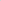 В течение последних лет наблюдается усиление роли образовательных и воспитательных учреждений в решении жизненных проблем ребёнка. Любое государственное учреждение, в стенах которого находятся дети, сталкивается со множеством неразрешённых проблем, количество которых неуклонно возрастает. Можно выделить основные группы проблем:проблемы, связанные с неадекватным и девиантным поведением, дезадаптацией детей и подростков в социальной среде; проблемы, связанные с неблагополучием семьи, нарушением прав ребенка и насилием в семье; проблемы, связанные с конфликтами и морально-психологическим климатом в гимназии; проблемы, связанные с сохранением психического здоровья детей, родителей, учителей, администрации.Происходит усиление социальной функции государственных учреждений, в частности школы, в связи, с чем возрастает роль социальных педагогов, призванных изучать данные проблемы и всемерно содействовать их разрешению.Социальный педагог — сотрудник школы, который создает условия для социального и профессионального саморазвития учащихся, организуя деятельность педагогов и родителей на основе принципов гуманизма, с учётом исторических и культурных традиций. В компетенцию социального педагога входит разработка, формирование механизма и осуществление мер в отношении защиты социального и образовательного права ребёнка. Профессиональная деятельность социального педагога может быть реализована только в рамках государственной социальной политики. Для более точного определения границ профессиональной компетентности, более полного осуществления своих прав и обязанностей социальным педагогом в рабочей программе используются следующие нормативно-правовые документы: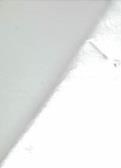 Конституция Российской Федерации;Конвенция ООН о правах ребёнка;Федеральный Закон «Об основных гарантиях прав ребёнка в Российской Федерации»;Закон РФ «Об образовании»;Федеральный Закон «Об основах системы профилактики безнадзорности и правонарушений несовершеннолетних»; гражданское, семейное, трудовое и жилищное право;Устав МОУ СОШ с.Утан;«Права и обязанности социального педагога».В профессиональной деятельности социального педагога имеются три ведущие функции социально-педагогической работы:профилактическая — профилактика проблемной жизненной ситуации ребёнка, предупреждение или создание условий для решения проблем социальной жизни ребёнка, совместное с ним преодоление трудностей на пути решения жизненно важных задач; защитно-охранная — защита и охрана прав ребёнка в уже сложившейся трудной жизненной ситуации: защита ребенка от социальной среды, если у него возникают проблемы с адаптацией к ней, и защита социальной среды от деструктивного влияния на неё со стороны ребёнка; организационная — координация действий и средств, которые способствуют выходу ребёнка из трудной жизненной ситуации; развитие и упрочение социальных связей для использования возможностей различных людей и организаций; приобщение их к решению проблем социальной жизни ребёнка и активное включение самого ребёнка в эти связи. Социальный пеДагог несет ответственность:за привлечение к совместной деятельности различных заинтересованных организаций, установление с ними постоянных и действенных контактов; систематическую работу с семьями школьников (особенно с семьями детей«группы риска»)Цели социального педагогаРазвитие школы в свете закона Российской Федерации «Об образовании». Практическая реализация концепции школы.Создание условий для самовыражения, саморазвития учащихся в образовательном процессе,	формирование устойчивого интереса к творческому поиску, научно-исследовательской работе.Ранняя профилактика и коррекция отклонений в развитии, поведении и деятельности учащихся.Коррекция школьной дезадагггации.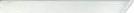 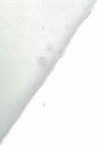 Создание условий для успешного становления ребенка как субъекта социальной жизни.Координация процесса создания педагогически целесообразной среды.Названные цели предполагают следующие задачи:осуществление и защита прав ребенка;жизнеобеспечение ребенка;З) социологические исследования в окружающем социуме;изучение и корректировка межличностных отношений;изучение состояния и корректировка психического развития ребёнка;представление интересов ребёнка в государственных и общественных структурах;координация в образовательном учреждении социально-значимой деятельности;проведение социально-культурных мероприятий.Ожидаемые результатыСоциализация учащихся: гражданское самосознание; общественная позиция, профессиональное самоопределение, потребность в самообразовании и активной творческой деятельности.Содержание программы	1.	Профилактика правонарушений. Никакое средство нельзя рассматривать отдельно взятое от системы. Никакое средство вообще, какое бы ни взяли, не может быть признано ни хорошим, ни плохим, если мы рассматриваем его отдельно от других средств, от целой системы, от целого комплекса влияний.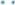 А. С. МакаренкоВ условиях современной общественной ситуации трудно отрицать наличие таких проблем, как невостребованность обществом получаемых знаний, молодёжная безработица, а зачастую несостоятельность поисков новых идеалов взамен разрушенных. Отсутствие материальных средств лишают многих детей возможности развития личности и самореализации. Поиски путей решения многочисленных проблем современного ребёнка и лежат в основе работы школы по профилактике правонарушений среди учащихся.Как сказано в Федеральном законе от 24 июня 1999 года N 120-ФЗ «Об основах системы профилактики безнадзорности и правонарушений несовершеннолетних» (изменения от 11 января 2013 г). Профилактика безнадзорности и правонарушений несовершеннолетних это система социальных, правовых, педагогических и иных мер, направленных на выявление и устранение причин и условий, способствующих безнадзорности, беспризорности, правонарушениям и антиобщественным действиям несовершеннолетних, осуществляемых в совокупности с индивидуальной профилактической работой с асоциальными подростками и семьями, находящимися в социально опасном положении. Исходя из этого, наша гимназия ищет новые пути и формы работы, расширяя взаимодействие с социумом, находясь в тесном контакте с Управлением образования, КДН и ЗГ1, ОДН, районным отделом опеки и попечительства, администрацией сельского поселения.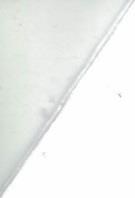 Цели и задачи профилактики правонарушений: Усиление	координации	предупредительно-профилактической деятельности всех ведомств, решающих данную проблему.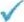 Повышение уровня воспитательно-профилактической работы с подростками в образовательном учреждении через их взаимодействие с КДН и зп, с иди.Активизация разъяснительной работы среди учащихся и родителей по вопросам правопорядка.Привлечение учащихся к активному самоуправлению в школе.Повышение самосознания учащихся путем привлечения их к разнообразным формам деятельности.Привлечение учащихся к укреплению правопорядка в учебном заведении. Привлечение детей и подростков к занятиям кружков и спортивных секций.Развитие системы организованного досуга и отдыха детей и подростков «группы риска» в каникулярное время.Направления работы школы по профилактике правонарушений: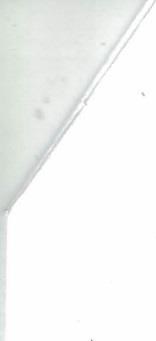 •Профилактическая работаОрганизация досуговой деятельностиРабота с родителями•Правовой всеобучКаникулыСоциально-психологическая службаТематические классные часыРабота Совета профилактикиОрганизация коллективной трудовой деятельностиВзаимодействие с общественными учреждениямиСовместная работа с ИДН, КДН и ЗП, администрацией сельского поселения, другими службами районаСпортивные секцииЗанятия в кружках ЦД, предметных кружкаПроведение внеклассных мероприятийПроведение школьных вечеровВовлечение в деятельность школьного самоуправленияЭкскурсионно-туристическая деятельностьПосещения на дому•Проведение родительских собраний, педагогический всеобучСовместное проведение школьных праздниковПсихолого-педагогических консультации по проблемным вопросам•Рейды по селу•Работа по выполнению прав и обязанностей учащихсяИзучение Устава школыИзучение Конвенции ООН о правах ребёнка•Беседы инспекторов ИДН, медицинских работников и юристов о правонарушениях и вредных привычках•Проведение спортивных мероприятийВовлечение в систему ДОУОрганизация отдыха учащихся из малообеспеченных, многодетных и семей, оказавшихся в трудной жизненной ситуацииТрудовой десант по уборке школы и уходу за классными помещениямиРабота с детьми девиантного поведенияПсихолого-педагогические консультации для родителейСоциально-педагогическая помощь учителю в работе с детьмиПроведение тренинговых занятий с детьми девиантного поведения1.1. Профилактическая работа с массамиЦель: предупредить отклонения в поведении подростков; помочь преодолеть возникший кризис и самостоятельно изменить свою жизнь.Задачи:помощь в познании самого себя;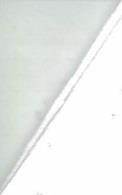 приобретение необходимых знаний, гражданских и профессиональных качеств;З) достижение нормальных отношений с родителями, учителями, сверстниками;4) формирование творческих увлечений.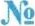 прокуратуры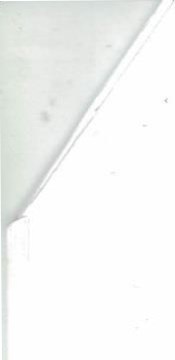 птиц» прокуратурыптиц» Спортивные соревнования	апрель	учителя физкультуры по футболу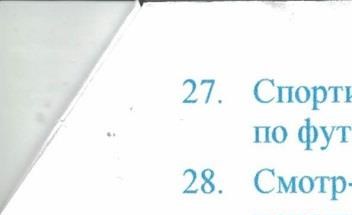 	Смотр- конкурс на лучшее	апрель	зам. директора по ВР,	Министерство образования и науки	УДОСТОВЕРЕНИЕРеспублики ДагестанО ПОВЫШЕНИИ КВАЛИФИКАЦИИНастоящее удостоверение подтверждает то, чтоКазиеваГБОУ ДГТО «Дагестанский институт развития образования»	Зейнаб Исабалаевна	02. п. 2019	07. п 2019т.лоосвоил (а) дополнительную профессиональную программуСовременные поДхоДы к разрешению конфликтов в образовательной организации метоДом меДиации“	Удостоверение является документом установленного образца	36В объеме часов в ГБОУ АПО «Дагестанский институт о повышении квалификации- развития образования»04 050263Длсс,иалуДинов Г. СекретарьДжсмалуДинова С.	26305	2019	Регистрационный номер	Город Махачкала,	Г.Название мероприятияСрокиОтветственныйвыполненияза выполнение1.Акция «Все дети в школу».августСоциальный педагог, кл. руководители 1-11 классов2.Проведениетечение годазам. директора по ВР,профилактическихсоциальный педагог,мероприятий с учащимисяпсихолог, инспектор ИДН, ГИБДДЗ.Изучение правил дорожногов течение годазам. директора по ВР,движениякл. рук-ли 1-11 кл., ГИБДД4.Участие в районных мероприятиях по духовнонравственному воспитанию учащихсяв течение годазам. директора по ВР5.Организация каникулярногов течение годакл. рук. 1-11 кл.,времени учащихсязам. директора по ВР, соц. педагог6.Легкоатлетический кросс«Золотая осень», соревнования по футболу, «День здоровья»сентябрьучителя физкультуры7.Поздравление пожилыхоктябрькл. рук. l-l l кл.,людей с Днём пожилогозам. директора по ВР,человекасоц. педагог8.Операция «Спешите делатьоктябрькл.руководители,добро»соц. педагог9.Конкурс проектовоктябрьзам. директора по ВР,«Школа - за ЗОЖ»соц.педагог,(9-11 КЛ.)кл. руководители10.«Несовершеннолетние иноябрьсоциальный педагог,уголовная ответственность»инспектор ИДН,(уч-ся 7 - 1 1 классов)представитель11.Праздник «Святость семьиноябрькл. рук. 1-11 кл.,— святость материнства», зам. директора по ВР,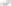 посвященный Дню материсоц. педагог12.Конкурс рисунков«Мы за ЗОЖ» (5-8 кл.)ноябрьучитель ИЗО,13.АкциядекабрьКЛ. рук. 7-11 кл. ,«жизнь без СПИДа»зам. директора по ВР, соц. педагог14.Весёлые старты (1-4 кл.)январьучителя физкультуры15.Игры на свежем воздухеянварьучителя физкультуры,5-11 КЛ.ОБЖ16.Конкурс рисунковв течениеучитель ИЗО,«Моя будущая профессия»месяцасоциальный педагог,(9 КЛ.)психолог17.Вечер встречи сфевралькл. рук. 11 кл. ,выпускникамизам. директора по ВР18.Интеллектуально-февралькл. рук. 9 кл. ,спортивная эстафета, посвященная Дню защитников Отечествазам. директора по ВР19.Конкурс поздравительных плакатов, посвященный Дню Защитников Отечествафевральст. вожатые20.Открытие Книжкиной неделимартбиблиотекарь21.Конкурс «Мисс школы» (8-марткл. рук. 	кл.,	 КЛ.)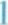 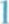 зам. директора по ВР22.Праздник, посвященныймартКЛ. рук. 8 кл. ,Международному Женскому днюзам. директора по ВР23.Конкурс плакатов, посвященныхМеждународному Женскому днюмартУчитель ИЗО24.Участие в акции «Красныймартмедработники,крест глазами детей»соц. педагог,( плакат, сочинения, поделка, стихи, проза)учиТель ИЗО25.Экологический субботникапрельзам. директора по ВР, соц. педагог26.Праздник «Встречайтеапрельучитель биологии11.Праздник «Святость семьиноябрькл. рук. 1-11 кл.,— святость материнства», зам. директора по ВР,посвященный Дню материсоц. педагог12.Конкурс рисунков«Мы за ЗОЖ» (5-8 кл.)ноябрьучитель ИЗО,13.АкциядекабрьКЛ. рук. 7-11 кл. ,«жизнь без СПИДа»зам. директора по ВР, соц. педагог14.Весёлые старты (1-4 кл.)январьучителя физкультуры15.Игры на свежем воздухеянварьучителя физкультуры,5-11 КЛ.ОБЖ16.Конкурс рисунковв течениеучитель ИЗО,«Моя будущая профессия»месяцасоциальный педагог,(9 КЛ.)психолог17.Вечер встречи сфевралькл. рук. 11 кл. ,выпускникамизам. директора по ВР18.Интеллектуально-февралькл. рук. 9 кл. ,спортивная эстафета, посвященная Дню защитников Отечествазам. директора по ВР19.Конкурс поздравительных плакатов, посвященный Дню Защитников Отечествафевральст. вожатые20.Открытие Книжкиной неделимартбиблиотекарь21.Конкурс «Мисс школы» (8-марткл. рук. 	кл.,	 КЛ.)зам. директора по ВР22.Праздник, посвященныймартКЛ. рук. 8 кл. ,Международному Женскому днюзам. директора по ВР23.Конкурс плакатов, посвященныхМеждународному Женскому днюмартУчитель ИЗО24.Участие в акции «Красныймартмедработники,крест глазами детей»соц. педагог,( плакат, сочинения, поделка, стихи, проза)учиТель ИЗО25.Экологический субботникапрельзам. директора по ВР, соц. педагог26.Праздник «Встречайтеапрельучитель биологииисполнение строевой песни,исполнение строевой песни,учитель ОБЖпосвященной Великой Победе (8-11 кл.)учитель ОБЖ29.Встречи с ветеранами ВОВмайкл. руководителипо классам1-11 классов30.Вахта памятимайзам. директора по ВР31.Конкурс плакатов«Открытка ветерану»майУчитель ИЗО32.Операция «Цветы кмайзам. директора по ВР,обелиску»кл. руководители33.Операция «Радость людям»майкл. рук. 5-11 кл.34.Праздник Последнего звонкамайзам. директора по ВР, кл. руководители35.Участие в празднике Детстваиюньзам. директора по ВР36.Работа лагеря с дневнымиюньзам. директора по ВР,пребыванием «Солнышко», круглосуточный лагерь «Робинзон»соцпедагог37.Походы по родным местамиюнькл. руководители, родители38.Участие в районномиюньУчитель биологии,экологическом слётезам. дирекгора по ВР39.Вовлечение детей изиюньзам. директора по ВР,неблагополучных семей всоц. педагог,лагеря и рабочие бригады.кл. руководители40.Выпускной вечериюньзам. директора по ВР, кл. рук-ль 9 класса41.День памяти и скорбииюньзам. директора по ВР, кл. рук-ли 7-11 кл.РОССИЙСКАЯ ФЕДЕРАЦИЯУДОСТОВЕРЕНИЕО ПОВЫШЕНИИ КВАЛИФИКАЦИИ